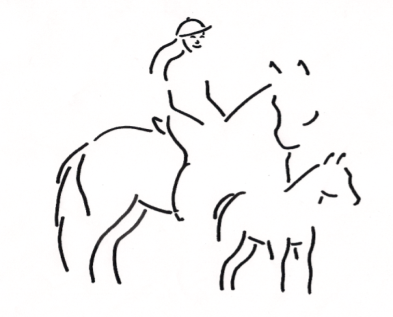 Pferdesportverein Breitenhaide-Ortenberg e.V.06046-2555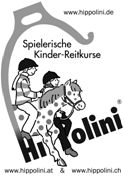 Anmeldung zum HIPPOLINI  Halbjahres-Reitkurs __________________(bitte I/ II/III eintragen)Mein Kind ____________________,Geb._________, nimmt an oben angekreuzten HIPPOLINI - Reitkurs beim Pferdesportverein Breitenhaide teil. Die Halbjahreskurse beginnen ab__________________.Unsere Adresse lautet:Name_______________________________Straße______________________________Wohnort____________________________Tel.-Nr._____________________________Der Halbjahreskurs findet am ________________statt und beinhaltet 18Unterrichtseinheiten à 60 min. Die Unterrichtszeit ist von _____bis_______Uhr. In den Schulferien pausiert der Kurs. Für von der Kursleitung unverschuldetes Fernbleiben des Kindes (Krankheit, Geb.-feier, Klassenfahrten ect.) kann kein Ersatz geleistet werden.Die Kursgebühr beträgt für diesen Halbjahreskurs € 225,-- und ist bis spätestens zum dritten Unterrichtstermin in bar zu zahlen.--------------------,-----------------------------------------Datum Unterschrift des Erziehungsberechtigten-------------------------------------------------------------Abschnitt für Ihre UnterlagenMein Kind nimmt am HIPPOLINI Reitkurs _____________________________, beim PSV Breitenhaide-Ortenberg e.V. teil. Die Halbjahreskurse beginnen ab ____________.Die Kursgebühr beträgt für diesen Halbjahreskurs € 225,-- und ist spätestens zum dritten Unterrichtstermin zu zahlen.Für von der Kursleitung unverschuldetes fernbleiben des Kindes (Krankheit, Geb.-feier, Klassenfahrten ect.) wird kein Ersatz geleistet.